Byta ut ett dokument i EPISe till att du lägger in dokumentet i samma mapp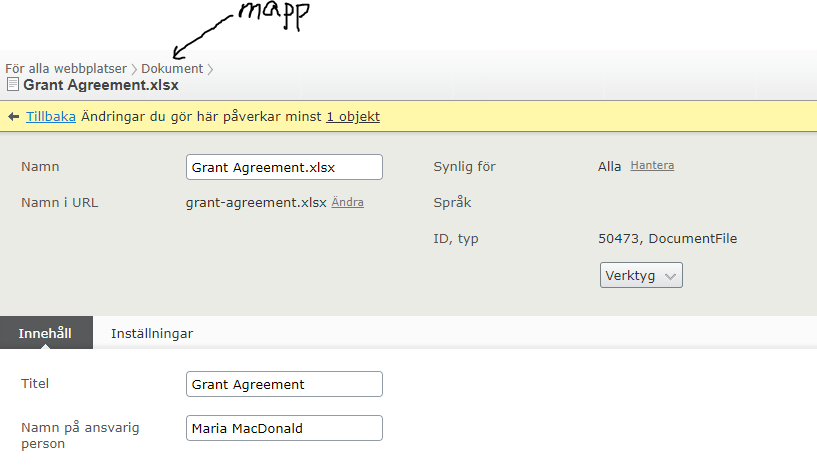 Filen måste ha exakt samma namn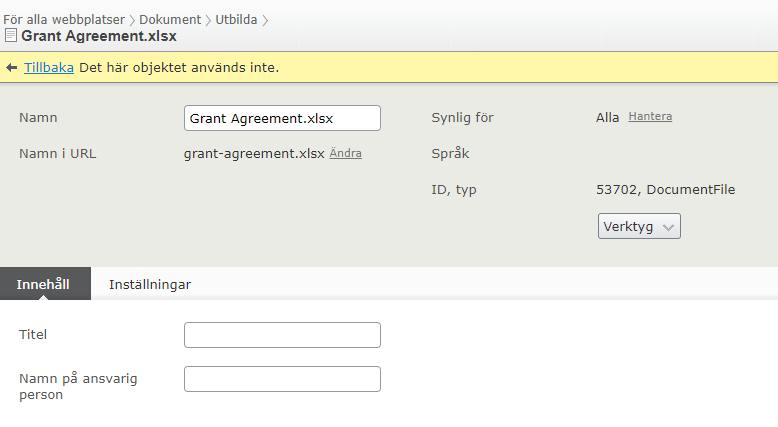 Du får upp en ruta, där klickar du på ersätt fil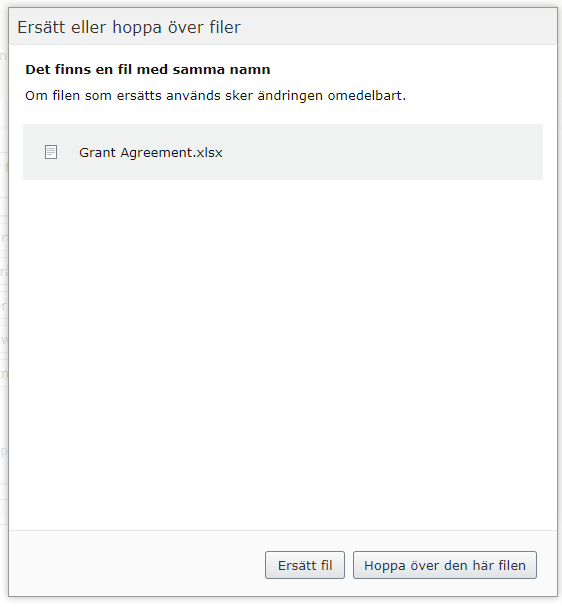 